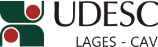 ALTERA OS TERMOS DA PORTARIA 003/2015/CAV.O Diretor Geral do Centro de Ciências Agroveterinárias, no uso de suas atribuições, RESOLVE:1 – Alterar os termos da Portaria 003/2015/CAV, de 04/02/2015, que designou Banca de Avaliação da Tese de Doutorado em Produção Vegetal da doutoranda TAMARA PEREIRA, quanto à data da realização da mesma, que passará a ser conforme segue abaixo, mantido os demais itens:Dia 27 de março de 2015João Fert NetoDiretor Geral do CAV/UDESCPORTARIA INTERNA DO CAV Nº 021/2015, de 11/02/2015